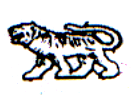 АДМИНИСТРАЦИЯ МИХАЙЛОВСКОГО МУНИЦИПАЛЬНОГОРАЙОНА ПРИМОРСКОГО КРАЯП О С Т А Н О В Л Е Н И Е26.09.2016                                                 с. Михайловка                                                   № 570-паО внесении изменений в постановление администрации Михайловского муниципального района от 26.04.2012 г. № 339-па «Об утверждении Программы комплексного развития систем коммунальной инфраструктуры Михайловского муниципального района на 2012-2020 годы»В соответствии с Федеральным законом от 06.10.2003 г. № 131-ФЗ «Об общих принципах организации местного самоуправления в Российской Федерации», Уставом Михайловского муниципального района администрация Михайловского муниципального районаПОСТАНОВЛЯЕТ:1. Внести изменения в постановление администрации Михайловского муниципального района от 26.04.2012 г. № 339-па «Об утверждении Программы комплексного развития систем коммунальной инфраструктуры Михайловского муниципального района на 2012-2020 годы» следующего содержания:1.1. Раздел 5 Программы «План мероприятий и сроки реализации на каждом этапе Программы» изложить в новой редакции:1.2. Таблицу 2 раздела 6 Программы изложить в новой редакции (Приложение 1).2. Муниципальному казенному учреждению «Управление по организационно-техническому обеспечению деятельности администрации Михайловского муниципального района» (Шевченко) разместить настоящее постановление на официальном сайте администрации Михайловского муниципального района.3. Настоящее постановление вступает в силу с момента официального размещения на сайте администрации Михайловского муниципального района.4. Контроль за выполнением настоящего постановления возложить на заместителя главы администрации муниципального района В.Г. Смирнову.Глава Михайловского муниципального района –глава администрации района                                                           В.В. АрхиповIV1. Замена глубинного насоса в с. Кремово; 2. Замена глубинного насоса и прокачивание водоразборной скважины  с. Кремово;3. Приобретение материалов для замены трубчатой части котлов «Братск-1,33К» котельной 1/4с. Михайловка;4. Приобретение материалов для ремонта котельных 1/4 с. Михайловка, 1/28 с. Кремово5. Приобретение электроматериалов;20156. Коммунальные расходы;7. Услуги по передаче электроэнергии;8. Прокладка наружного полиэтиленового водопровода с. Абрамовка;9. Текущий ремонт наружного водопровода с. Абрамовка;10. Ремонт водопроводных сетей с приобретением материалов (насос 2 шт., трубы ПЭ, эл. счетчик, электроматериалы, электроматериалы для станции обезжелезивания);11. Покупка скважины в с. Некруглово, глубинного насоса;12. Услуги по организации подвоза воды населению;13. Оказание услуг: автовышки, спецтехники.14. Ремонт сетей водоснабжения в селах Григорьевка, Новожатково;15. Анализ исполнения и корректировка Программы по итогам четвертого этапа.V1. Установка временного сооружения – отстойник в с. Кремово (гарнизон);2. Ремонт здания и оборудования канализационной станции в с.Ляличи;3. Приобретение водогрейных котлов в количестве 2 шт. для котельной 1/26 в с. Кремово;4. Приобретение водогрейного котла в количестве 1 шт. для котельной 1/33 с. Абрамовка; 5. Ремонт водонасосной  станции в с.Ляличи (гарнизон);6. Изготовление технической документации объектов водоснабжения, водоотведения, электроснабжения и теплоснабжения; 7. Ремонт электрических сетей в с. Васильевка8. Ремонтные работы на сетях электроснабжения в с. Кремово, Васильевка с привлечением спецтехники;9. Изготовление технической документации – справок (БТИ).10. Услуги автогидроподъемника;11. Ремонт объектов электроснабжения в селах Кремово;12. Ремонт розлива системы отопления в многоквартирных домах в с.Ляличи, ул. Школьная, 133,134.13. Техническое обслуживание сетей и оборудования электроснабжения в Михайловском муниципальном районе;14. Ремонтные работы на наружных сетях водоснабжения и водоотведения в селах: Первомайское, Ляличи, Кремово;15. Услуги по передаче электрической энергии через сетевые организации;15. Транспортные расходы по подвозу воды в с. Абрамовка;16. Выполнение ремонтных работ системы водоснабжения;17. Услуги автовышки для выполнения электромонтажных работ на опорах, питающих сети скважин водоснабжения в селах Абрамовка, Григорьевка, Кремово;18. Приобретение глубинного насоса;19. Приобретение материалов;20. Анализ исполнения и корректировка Программы по итогам пятого этапа.2016VI1. Ремонт сетей теплоснабжения;2. Прокладка водопровода диаметром 50 мм в с. Ляличи, ремонт водонаборной башни;3. Изготовление технической документации объектов водоснабжения, водоотведения, электроснабжения и теплоснабжения;4. Ремонт электрических сетей 10 кВ п. Горное;5. Приобретение оборудования для трансформаторной подстанции ЗТП с.Кремово;6. Ремонт станции обезжелезивания с. Абрамовка;7. Бурение скважины №10 с.Михайловка;8. Приобретение оборудования для станции обезжелезивания с. Первомайское;9. Проведение производственного контроля за качеством  питьевой воды централизованного водоснабжения в сёлах Абрамовка, Григорьевка, Новожатково, Первомайское, Степное, Осиновка,  Кремово, Ляличи;10. Частичная замена канализационных сетей в сёлах Кремово, Ляличи;11. Частичная замена сетей централизованного водоснабжения в сёлах Ляличи, Кремово, Абрамовка;12. Установка счетчиков воды на скважинах в селах Григорьевка, Новожатково, Первомайское, Степное, Осиновка, Кремово, Ляличи, Некруглово;13. Приобретение устройств автоматической регулировки подачи воды из скважины в централизованные сети сел Григорьевка, Новожатково, Первомайское, Степное, Кремово, Ляличи, Некруглово;14. Ремонт водоразборных колодцев сел Григорьевка, Ляличи, Новожатково;15. Строительство 1-ой очереди межмуниципального полигона для сбора и утилизации ТБО.16. Анализ исполнения и корректировка Программы по итогам шестого этапа.2017 VII1.Ремонт сетей теплоснабжения;2. Реконструкция сооружения скважин в с. Михайловка;3. Прокладка водопровода диаметром 50 мм в с. Ляличи, ремонт водонаборной башни;4. Изготовление технической документации объектов водоснабжения, водоотведения, электроснабжения и теплоснабжения;5. Бурение скважины №10 с. Михайловка;6. Приобретение оборудования для станции обезжелезивания с. Первомайское;7. Частичная замена сетей централизованного водоснабжения  в сёлах Ляличи, Кремово, Абрамовка;8.Частичная замена канализационных сетей в сёлах Кремово,  Ляличи;9. Установка счетчиков воды на скважинах в сёлах  Абрамовка, Григорьевка, Новожатково, Первомайское, Степное, Осиновка, Кремово, Ляличи, Некруглово;10. Приобретение устройств автоматической регулировки подачи воды из скважины в централизованные сети сел Григорьевка, Новожатково, Первомайское, Степное, Кремово, Ляличи, Некруглово;11. Выполнение второго этапа газификации населенных пунктов Михайловского муниципального района;12. Строительство 2-ой очереди межмуниципального полигона для сбора и утилизации ТБО.13. Анализ исполнения и корректировка Программы по итогам седьмого этапа.2018VIII1. Выполнение третьего этапа газификации населенных пунктов Михайловского муниципального района;2.Замена инженерных сетей водоснабжения с. Михайловка.3.Ремонт сетей теплоснабжения;4. Ремонт насосной канализационной станции с. Михайловка;5. Частичная замена сетей централизованного водоснабжения в сёлах Ляличи, Кремово, Абрамовка;6. Ремонт электрических сетей замена ТП с. Васильевка;7. Приобретение устройств автоматической регулировки подачи воды из скважины в централизованные сети сел Григорьевка, Новожатково, Первомайское, Степное, Кремово, Ляличи, Некруглово;8.Ремонт водозаборных колонок в селах. Кремово, Некруглово, Михайловка, Осиновка, Ивановка, Горное;9. Строительство очистных сооружений в селах Михайловка, Васильевка, Первомайское;10. Анализ исполнения и корректировка Программы по итогам восьмого этапа.2019IX1. Выполнение четвертого этапа газификации населенных пунктов Михайловского муниципального района;2. Ремонт насосной канализационной станции с. Михайловка;3. Ремонт электрических сетей замена ТП с. Васильевка;4. Строительство очистных сооружения в селах Ивановка, Кремово, Ляличи.5.Ремонт водозаборных колонок в селах .Кремово, Некруглово, Михайловка, Осиновка, Ивановка, Горное.Анализ исполнения и корректировка Программы по итогам девятого этапа.2020